Idrotts Föreningen Kamraterna Märsta Årsberättelse 2023Styrelsen om 2023: Mästerskapens årDet har varit mycket att göra och inte tillräckligt med tid så vi har endast hunnit med ett styrelsemöte under hela året. Inför Regionsmästerskapen Svealand inomhus så hade vi hela 6st uttagna!! Det var mycket länge sedan vi hade så många deltagare med på dessa mästerskap.I början av året blev vi tillfrågade om vi kunde tänka oss att arrangera Regionsmästerskapen för Svealand. Vi tackade nej först för att vi inte tror att vi klarar av ett sådant stort arrangemang, och sedan för att arenan var upptagen på söndag eftermiddag för en fotbollsmatch. Efter flera vädjanden från olika håll och löfte om att vi skulle få en hel del hjälp, så gick vi med på detta. Vi hyrde in flera skolklasser som skulle hjälpa till som funktionärer. Främst gymnasieklasser, men också en högstadieklass. Vi räknade med ca 45st gymnasieelever (18-19 åringar) och 15st niondeklassare. Vi genomförde flera utbildningar för flera av våra medlemmar både som grenledare och som starters för att ha rätt kompetens på plats. I samband med att vi accepterade att hålla i Regionsmästerskapen fick vi också frågan om vi inte kunde hålla i Distriktsmästerskapen en månad tidigare då det skulle vara en bra genrepetition inför regionsmästerskapen. DM genomfördes utan några som helst problem och vi kände att detta kan nog lösa sig. Regionsmästerskapen gick inte som förväntat. Det kändes som allt gick fel som kunde gå fel. Först hade vi många sjuka av våra huvudfunktionärer, vilket gjorde att sekretariatet var ordentligt underbemannat. Våra skolungdomar som skulle hjälpa till som funktionärer, dök inte alla upp som de skulle. Framför allt hade vi tapp från gymnasieklasserna där en klass hoppade av veckan innan och den andra hade många sjuka vilket resulterade att vi tappade över 30 funktionärer. Den högstadieklass som egentligen bara skulle hjälpa till med redskapstransport, hålla ordning och hjälpa till vid lunchen, fick i stället hoppa in och ta huvuddelen av funktionärsjobbet. Vi kan utan att överdriva säga att utan den klassen och de föräldrar som ställde upp, hade vi inte klarat av detta mästerskap alls. Som om det inte var nog med funktionärsstrulet så bestämde sig vår målkamera att sluta fungera på just denna dag. Vi hade använt den flera gånger de senaste veckorna för att säkerställa att den skulle fungera, men trots det slutade en av sladdarna att fungera. Tack och lov kunde en farfar till en av våra aktiva låna Turebergs startsystem med resultatet att vi kunde genomföra våra lopp med en fördröjning på ett par timmar. Tack vare all hjälp vi fick från framför allt distriktets styrelsemedlemmar, men också andra ledare från flera föreningar och distrikt, kunde vi till slut jobba ikapp oss på tidsschemat och avsluta med endast en knapp timmes försening. Till arrangemanget hade vi 9st deltagare uttagna från klubben. Vi bara fortsätter öka! Hela föreningen är oerhört stolta över våra duktiga ungdomar. Styrelsen vill rikta ett särskilt tack till alla ledare och föräldrar som hjälpte oss att ro hem detta arrangemang.Under andra halvan av 2022 klev vi in i ett pilotprojekt med RF-SISU som hette ”Världens bästa förening” där huvudsyftet var att hjälpa föreningar att behålla sina medlemmar. Det vi gjorde var att gå igenom och uppdatera policys, vi deltog i ungdomsdialoger och föräldradialoger, deltog på ett antal föreläsningar och startade upp vårt ungdomsråd i föreningen för att nämna några av de aktiviteter vi gjort under året. Just vårt ungdomsråd har varit mycket hjälpsamma i planeringen av olika aktiviteter och vi hoppas såklart att det kommer att fortsätta så. Vi har många engagerade ungdomar i föreningen. Under året hade vi även ett par blivande tränare som gick första steget i tränarutbildningen och började hjälpa till under träningarna. Vi hoppas såklart att vi kan få ännu fler så att vi kan få till även bättre träning för våra ungdomar. När det gäller tävlingar så har vi även där varit mycket aktiva. Även våra yngre barn har varit med och tävlat och gjort mycket bra ifrån sig med flera medaljer och framförallt personliga rekord (pers) som resultat. Även i år var Ludvig Fredman uttagen till Finnkampen i diskus som denna gång gick på hemmaplan. Förutom det så blev han uttagen till European Youth Olympic Festival som hölls i Slovenien. Till EYOF deltog Ludvig i både diskus och kula där han fick möta hela Europas elit i sin ålder. Det är en viktig erfarenhet han tog med sig därifrån med många nya vänner och pins från flera olika länder. Sigtunakampen blev äntligen av i år efter ett par års uppehåll och det var mycket uppskattat. Hela tävlingen genomfördes smärtfritt och mycket smidigt. Vi fick även flera nya medlemmar efter denna tävling. Midgårdskastet 25 septemberFör 18:e året arrangerades kastmångkampen Midgårdskastet. Det genomfördes helgen efter Regionsmästerskapen så vi var alla lite avslagna, men trots att vi valde att tona ner arrangemanget och inte ens annonsera den, så hade vi nästan lika många deltagare som förra året. Eftersom vi redan kört slut på våra funktionärer, valde vi att hyra in några av ungdomarna som hjälpte oss under Regionsmästerskapen även till denna tävling vilket var ett mycket smart drag. FriidrottsskolanVi genomförde även Friidrottsskolan för barn i låg- och mellanstadiet under två veckor. Vi kunde inte ha tre veckor då arenan var upptagen sista veckan. Under de här veckorna fick barnen prova på och lära sig de olika friidrottsgrenar. Klubbens egna ungdomar var ledare. Även detta arrangemang resulterade i några nya medlemmar. DaglägerInget läger detta år heller då det helt enkelt inte fanns tid för att planera denna pga de större arrangemangen, men vi hoppas att det kan genomföras igen nästa år.Egna klubbtävlingarVi genomförde många egna klubbtävlingar under utesäsongen, främst kastgrenar som Tomas Bengtsson höll i. Det var främst till för veteraner, men våra äldsta ungdomar deltog också. Självklart körde vi också en Castorama med flera nybörjare som ställde upp. I fick vi placeringen 29 av 95. Tack till våra sponsorer!Avslutningsvis vill vi tacka våra sponsorer för deras stöd under 2023. Stort tack till Sigtuna Kommun som ställer upp på många sätt. Dessutom fick vi även i år extra stöd från Riksidrottsförbundet, vilket var tacksamt.Extra stort tack till ”våra” vaktmästare!Vaktmästarna som sköter Midgårdsvallen vill vi rikta ett extra stort tack till. De är alltid tillgängliga och tar hand om oss på så många sätt. De hjälper oss när vi behöver, men ser också till att hålla anläggningen i toppskick. Det är inte sällan vi också kommit till träningen för att se att de krattat kulsektorn åt oss eller luftat sandlådorna. Alltid glada och trevliga. Catja Fredman (ordf. & kassör) 		Jakob Gustafsson (sekreterare)		Adrian Möllerström Aho (sekr) 	

		Morten Linnes      Fredrik Snällström    Andreas Berzelius TräningÅret började lite tråkigt då vi tappade en av våra tränare så vi stod utan tränare för den yngsta gruppen (3-6år). Resultatet blev att denna grupp lades på is under större delen av året, men kom i gång igen under hösten när vi började träna inomhus. Det var inte många barn i den åldern då vi inte hunnit marknadsföra denna grupp, men vi har en plan inför nästa år.Som vanligt fick vi inte så många timmar i sporthallen som vi önskade så vi fick slå ihop träningen för våra grupper. Träningarna har löpt på bra ändå. Vi har fortsatt med fredagarna i Norrbacka med rörlighet och styrka som fokus. Vi försökte hålla i gång och springa ute under tisdagarna även vintertid så länge som möjligt. Även i år kunde vi erbjuda 5 träningspass i veckan utomhus och alla var mycket besökta. Den äldre gruppen har nu blivit så pass gamla att vi börjat med ett lite mer fokuserat upplägg och planering så under lågsäsong är det fullt fokus på uppbyggnad. Jättetråkigt tycker de såklart, men de flesta börjar också inse att det är ett nödvändigt ont för att ta sig vidare. I det stora hela har vi haft ett bra träningsår. TävlingInomhusVi deltog på ett antal inomhustävlingar såsom Mondo Indoor och även DM i Gävle. På Regionsmästerskapen inomhus hade vi följande uttagna:Jasmine Gustafsson, Amanda Sjöström, Maliom Manele, Kelian Rocque Berg, Bror-Erik Persson och William Edlund Tura. Bra jobbat!UtomhusDet blev desto fler tävlingar utomhus, men fortfarande begränsat då vi hade fullt upp med våra egna arrangemang.DM blev i alla fall av och vi hade flera glada och duktiga deltagare. På Regionsmästerskapen utomhus hade vi ännu fler deltagare: Jasmine Gustafsson, Jennylyn Gustafsson, Maliom Manele, Samara Ospina, Amanda Sjöström, Tyra Levin, Bror-Erik Persson, Kelian Rocque Berg och William Edlund Tura. De gjorde alla ett strålande jobb och kom hem med flera nya pers.VeteranernaNedan följer en redovisning av veteranernas verksamhet under 2023, sammanfattade av veteranansvarig Tomas Bengtsson.56:e av 194 klubbar i VSM Föreningstävlingen.9 SM-medaljer: 4 Guld 4 Silver samt 1 Brons (gäller veteran SM inne i Uppsala och ute i Göteborg)2 silvermedaljer på Nordiska Mästerskapen på IslandI år går Veteran VM i Göteborg så vi hoppas att många av våra veteraner deltar. 
							Vi säger välkommen till vår nya veteran Magnus Andervin som redan hunnit med och representera klubben på ett antal tävlingar.Utmärkelser:IFK Märsta UtmärkelserDe traditionella utmärkelseklasserna fördelas enligt följande:TräningsflitAlla deltagande ungdomar får pris för fin träningsflit under år 2023. SFIF Ungdomsmärke10 IFK ungdomar mellan 10-17 år har kvalificerat sig för Svenska friidrottsförbundets ungdomsmärke i friidrott år 2023. (4st Guld, 5 st Silver, 1 st bronsmärke delas ut enligt bilaga).Årets lagInget lag i år.Årets IFK Medaljörer på UDM8st ungdomar får “IFK Märsta hederspris UDM/DM 2023”  (Fyra killar och fyra tjejer, se bilaga) Årets IFK deltagare i Upplandslaget8 deltagare i Svealands 2023 Årets Uppländska DistriktsrekordRekorden har inte kommit till ännu för vårt nya distriktÅrets IFK placering på SFIF topp 25 listaTre ungdomar/juniorer får IFK hederspris för att ha placerat sig på Friidrottsförbundets officiella topp 25 Sverige lista. (två killar och en tjej. Se prisbilaga) Årets IFK placering 10:e till 4:a vid USM/JSM/SM/Skol SM0 personer får IFK hederspris för att ha placerat sig på plats 10st-4:e främsta på USM/JSM eller Skol SM. (Inga pristagare i år)Årets IFK Medaljörer på USM/JSM/SM/SKOL SM 1 person får IFK hederspris för att ha tagit medalj på USM/JSM/SM eller Skol SM (en kille. Se prisbilaga)Årets IFK med landslagsuppdrag 1 person får IFK hederspris för att ha varit uttagen till ett eller flera landslagsuppdrag (en kille. Se prisbilaga)Styrelsens särskilda utmärkelse (Inga pristagare i år)EkonomiRevisionsberättelse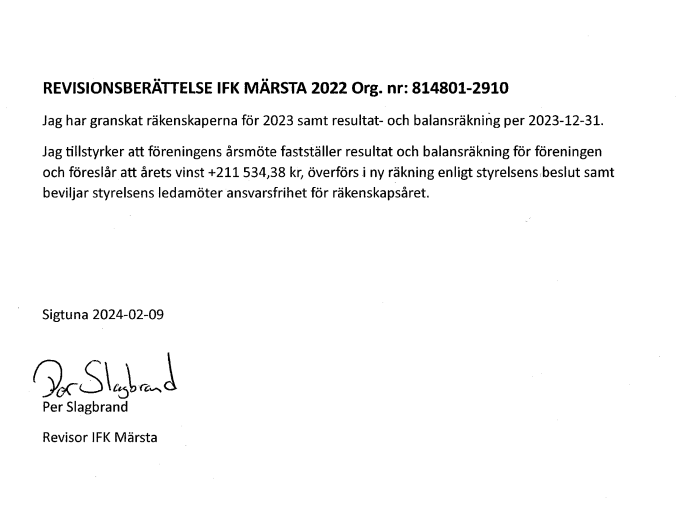 DokumenttypDokumenttypDokumenttypSidaIdrotts Föreningen Kamraterna Märsta,Friidrott (org.nr 814801-2910)Idrotts Föreningen Kamraterna Märsta,Friidrott (org.nr 814801-2910)IFK Märsta Årsberättelse 2023IFK Märsta Årsberättelse 2023IFK Märsta Årsberättelse 20231(12)Sammanställd avGodkändDatumVer.revReferensReferensCatja Fredman (ordförande)IFK Märsta06/02/2401:00Resultaträkning 2023-01-01 – 2023-12-31Resultaträkning 2023-01-01 – 2023-12-31Föreningens intäkterMEDLEMSAVGIFT11 500,00    ANMÄLNINGSAVGIFTER25 110,00    KANSLIET400,00    TRÄNINGS-TÄVLINGS & INSTRUKTÖRSKOSTN401 397,00    KLÄDER-      BIDRAG135 236,14    SIGTUNAKAMPEN8 600,00    KIOSK64 790,00    ÖVRIGT10 680,00    FRIIDROTTSSKOLAN19 900,00    SPONSRING500,00    MATERIEL-      Summa nettoomsättning678 113,14    S:a Rörelseintäkter och lagerförändring678 113,14    Föreningens kostnaderMEDLEMSAVGIFT-ANMÄLNINGSAVGIFTER31 310,00    KANSLIET32 321,43    TRÄNINGS-TÄVLINGS & INSTRUKTÖRSKOSTN244 830,58    KLÄDER-BIDRAG-SIGTUNAKAMPEN185,00    KIOSK31 999,00    ÖVRIGT17 280,00    FRIIDROTTSSKOLAN14 500,00    SPONSRING-MATERIEL94 152,75    Summa rörelsens kostnader466 578,76    Resultat före avskrivningar211 534,38    Avskrivningar-      Resultat efter avskrivningar211 534,38    Balansräkning 2023-01-01 – 2023-12-311 jan 202331 december 2023Ingående balansUtgående balansEget kapitalKassa3 570,003 570,00Nordea plusgiro 642266-135 011,12237 947,35Nordea plusgiro 343662-34 327,5012 925,65SEB Laudons minnesfond*12 076,4512 076,45S:a eget kapital54 985,07266 519,45TillgångarMålkamera0,000,00SkulderNordea0,000,00S:a skulder och eget kapital54 985,07266 519,45Årets resultat211 534,38* Förändringar av värdet har ej beaktats. Speciella krav för nyttjande av minnesfond.